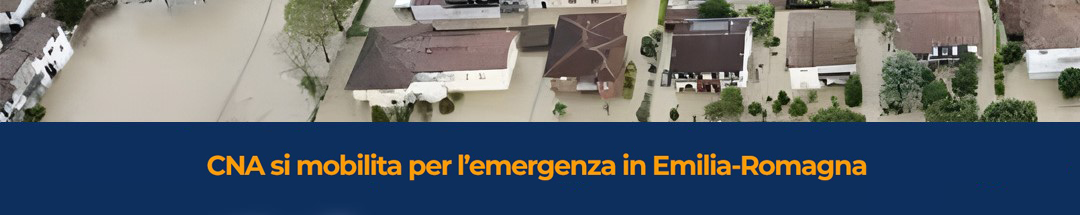 RACCOLTA DELLE DISPONIBILITÀ
per eventuali richieste di supporto e di aiuto 
nei territori dell’Emilia-Romagna maggiormente colpiti
IMPRESE DI COSTRUZIONI PER MOVIMENTAZIONE MATERIALI/RIFIUTIRagione sociale dell’impresa________________________________________________________________Riferimento dell’azienda da contattare________________________________________________________Telefono_____________________________    E-mail____________________________________________Competenze che l’azienda può mettere a disposizione: MEZZI n.____________ IMPRESE SPECIALIZZATE IN ATTIVITÀ DI SPURGO E DRENAGGIO DELLE CONDOTTERagione sociale dell’impresa________________________________________________________________Riferimento dell’azienda da contattare________________________________________________________Telefono_____________________________    E-mail____________________________________________Competenze che l’azienda può mettere a disposizione: TECNICI n.____________ OPERAI n._____________  IMPRESE DI PULIZIE PER INTERVENTI DI PULIZIE E RIPRISTINO PAVIMENTAZIONI E PARETIRagione sociale dell’impresa________________________________________________________________Riferimento dell’azienda da contattare________________________________________________________Telefono_____________________________    E-mail____________________________________________Competenze che l’azienda può mettere a disposizione: TECNICI n.____________ OPERAI n._____________  IMPRESE DI IMPIANTISTICA ELETTRICA/ELETTRONICA 
per verifiche sugli impianti elettrici e per eventuale sezionamento (verifica di isolamento e messa a terra)Ragione sociale dell’impresa________________________________________________________________Riferimento dell’azienda da contattare________________________________________________________Telefono_____________________________    E-mail____________________________________________Competenze che l’azienda può mettere a disposizione: TECNICI n.____________ OPERAI n._____________  Eventuale materiale che l’azienda può mettere a disposizione_____________________________________Richiesta di HERA per il territorio di ForlìIMPRESE PER MOVIMENTAZIONE MATERIALI/RIFIUTI IN POSSESSO DI AUTOMEZZI DOTATI DI BRACCIO MOBILE (RAGNO)Ragione sociale dell’impresa________________________________________________________________Riferimento dell’azienda da contattare________________________________________________________Telefono_____________________________    E-mail____________________________________________Competenze che l’azienda può mettere a disposizione: MEZZI n.____________ IMPRESE ICT SPECIALIZZATE IN ATTIVITÀ DI RECUPERO DATI DA PC e HARD DISK ALLUVIONATIRagione sociale dell’impresa________________________________________________________________Riferimento dell’azienda da contattare________________________________________________________Comune dell’impresa______________________________________________________________Telefono_____________________________    E-mail____________________________________________Quanti dispositivi siete disponibili a prendere in carico per recuperare dati? __________________________IMPRESE DI TRASPORTO PER LA RIMOZIONE DI ALBERI E LEGNAMI Ragione sociale dell’impresa________________________________________________________________Riferimento dell’azienda da contattare________________________________________________________Telefono_____________________________    E-mail____________________________________________Competenze che l’azienda può mettere a disposizione: MEZZI n.____________ IMPRESE DI IMPIANTISTICA TERMOIDRAULICA E FRIGORIFERA  
per verifiche sugli impianti termoidraulici a gas e impianti frigoriferi o pompe di calore contenenti F-gasRagione sociale dell’impresa________________________________________________________________Riferimento dell’azienda da contattare________________________________________________________Telefono_____________________________    E-mail____________________________________________Competenze che l’azienda può mettere a disposizione: TECNICI n.____________ OPERAI n._____________  Eventuale materiale che l’azienda può mettere a disposizione_____________________________________